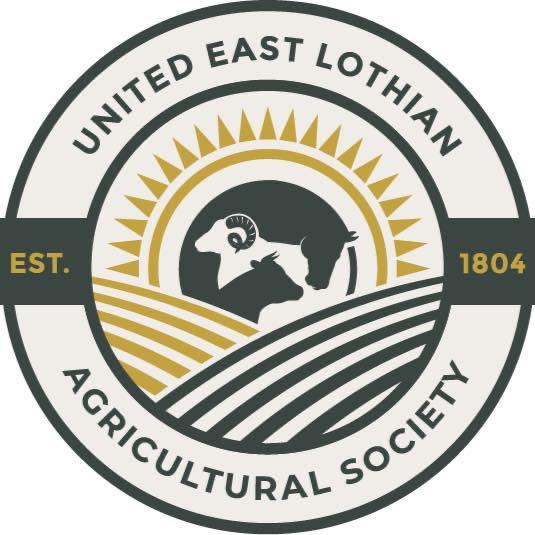 Haddington Show 2024Produce and Craft ScheduleProduce Class 1: 4 White Potatoes Class 2: Potted Chilli PlantClass 3: 4 StrawberriesClass 4: 4 Hens Eggs Class 5: 4 Pea PodsClass 6: 3 Stalks of RhubarbFlowersClass 7: A Single RoseClass 8: Jug of Garden FlowersClass 9: 3 Blooms - Any VarietyClass 10: Pot Plant - Foilage Class 11: Pot Plant  - FloweringFloral ArtClass 12: A Table Arrangement For A Named Occasion, accessories allowed, max size, 60x60x60 cmClass 13: Arrangement in a Teacup & Saucer Class 14: A Floral Crown/ HeadbandClass 15: Corsage/ Button Hole Preserves & ProduceClass 16: A Jar of Lemon CurdClass 17: A Jar of Chutney - Named Class 18: A Jar of Strawberry JamClass 19: A Ramekin Of SalsaClass 20: A Wedge Of Quiche - NamedClass 21: A Jar of Chilli JamClass 22: A Jar of Pesto - Named Class 23: 4 Pieces Of TabletClass 24: A Glass of  Homemade Liqueur - Named Class 25: A Glass of Homemade Cordial - Named BakingClass 26: 4 Squares of Chocolate Brownies Class 27: 4 White Meringues (unfilled)Class 28: 4 Fruit Scones  (1 day old)Class 29: 4 Scotch Pancakes Class 30: Lemon Drizzle Loaf - 2lb loaf tinClass 31: 4 Shortbread FingersClass 32: Handmade Granary Loaf - 2lb Loaf tinClass 33: Chocolate Victoria Sandwich - Recipe GivenClass 34: 2 Savoury Muffins - Named Class 35: 4 Pieces of Non- bake Traybake Photographs  (Not mounted and not exceeding 7”x5”)Class 36: A Favourite AnimalClass 37: A Human Portrait Class 38: A Sporting ThemeClass 39: East Lothian Seascape Handicrafts Class 40: Crochet/Knitted Post Box Topper Class 41: A Pin Cushion Class 42: Knitted Premature Baby Hat - Will be donated to Simpson’s Baby Neonatal Baby unit Class 43: A Zipped Purse - Any CraftClass 44: A Doorstop- Any CraftClass 45: A Handmade Card - (no kits) Class 46: A Drawing - unframed & not exceeding A4 Junior SectionUnder 5’sClass 47: A Collage Using Items Found at The Seaside Class 48: A Handprint Animal Class 49: A Decorated Cupcake Class 50: A Picture of Me By Me (max size A4)5-7 YearsClass 51: A  Seaside Scene In a Baking Tray Class 52: A Decorated Wooden SpoonClass 53: A Vegetable Monster Class 54: A Jam Jar of Garden/Wild Flowers Class 55: 2 Decorated Cupcakes 8-10 YearsClass 56: A Seaside Scene in a Baking Tray Class 57: A Seaside Picture Class 58: A Vegetable Monster Class 59: A Jam Jar of Garden/Wild FlowersClass 60: 2 Decorated Cupcakes 11-13 YearsClass 61: A Haiku - Seaside ThemeClass 62: A seaside Scene In A Baking TrayClass 63: A Jam Filled Victoria Sponge (un-iced; will be judged on taste & appearance)14-16 Years Class 64: A Haiku - Seaside ThemeClass 65: A Seaside Scene in a Baking TrayClass 66: A Jam Filled Victoria Sponge( un-iced; will be judged on taste & appearance) 